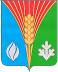 СОВЕТ ДЕПУТАТОВмуниципального образования Лабазинский сельсовет Курманаевского района Оренбургской области(второго созыва)РЕШЕНИЕ28.12.2012                                                                                                             № 74с. ЛабазыО рассмотрении протеста Оренбургской природоохранной межрайонной прокуратуры на  Решение Совета депутатов муниципального образования  Лабазинский сельсовет  от 01.06.2007 № 53 «Об утверждении Положения о  муниципальном земельном контроле на территории муниципального образования Лабазинский сельсовет» (в редакции решения от 23.05.2011 г. № 29). На основании протеста Оренбургской природоохранной межрайонной прокуратуры на Решение Совета депутатов муниципального образования  Лабазинский сельсовет от 01.06.2007 № 53 «Об утверждении Положения о  муниципальном земельном контроле на территории муниципального образования Лабазинский сельсовет» (в редакции решения от 23.05.2011 г. № 29) (далее по тексту – «Положение..») Совет депутатов РЕШИЛ:1.Пункт 5.3. «Положения…» изложить в следующей редакции: «5.3. Основанием для проведения внеплановой проверки является:1) поступление в органы муниципального контроля обращений и заявлений граждан, юридических лиц, индивидуальных предпринимателей, информации от органов государственной власти, органов местного самоуправления, из средств массовой информации о следующих фактах:а) возникновение угрозы причинения вреда жизни, здоровью граждан, вреда животным, растениям, окружающей среде, объектам культурного наследия (памятникам истории и культуры) народов Российской Федерации, безопасности государства, а также угрозы чрезвычайных ситуаций природного и техногенного характера;б) причинение вреда жизни, здоровью граждан, вреда животным, растениям, окружающей среде, объектам культурного наследия (памятникам истории и культуры) народов Российской Федерации, безопасности государства, а также возникновение чрезвычайных ситуаций природного и техногенного характера;в) нарушение прав потребителей (в случае обращения граждан, права которых нарушены);г) приказ (распоряжение) руководителя органа государственного контроля (надзора), изданный в соответствии с поручениями Президента РФ, Правительства РФ и на основании требования прокурора о проведении внеплановой проверки в рамках надзора за исполнением законов по поступившим в органы прокуратуры материалам и обращениям».2. Контроль за исполнением данного Решения возложить на постояннуюкомиссию по бюджетной, налоговой и финансовой политике, по вопросам муниципальной службы, правопорядку и труду (Председатель Шошин С.В.)3. Решение вступает в силу с момента его официального опубликования в газете «Лабазинский вестник»Глава муниципального образования                                              В.А. ГражданкинРазослано: в дело, прокурору района, постоянной комиссии